Итальянский вояж + отдых (7 дней) на море 
1 ночной переезд
СПб/ Москва – Брест – Вена – Венеция – Флоренция – Пиза – Рим – Ватикан – Сан-Марино - Верона – Прага – Брест – СПб/ Москва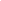 (*) Доплата/ чел. - 25 у.е.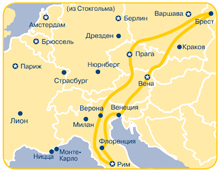 СТОИМОСТЬ ТУРАСТОИМОСТЬ ТУРА Размещение в 2/3-местном номере585   Программа тура  Программа тура 1 день Встреча группы на Витебском вокзале в Световом зале на 2-м этаже в 14:00. Отправление в Брест из Санкт-Петербурга поездом №49 в 15:00/ из Москвы поездом №27 в 15:43 (просьба уточнять номер поезда и время отправления).  2 деньПрибытие в Брест в 08:24 (СПб) /в 05.35(Москва). Посадка в автобус. Транзит по Польше (ок. 650 км). Ночь в транзитном отеле.  3 деньЗавтрак в отеле. Переезд в Вену (ок.280 км). Обзорная экскурсия по городу. Переезд в Италию (ок. 200 км). Ночь в отеле на территории Австрии/Италии.  4 деньЗавтрак. Переезд в Венецию (ок. 430 км). Трансфер на катере на площадь Св. Марка (за доп. плату). Обзорная экскурсия по городу. Переезд на Адриатическое побережье (ок. 270 км). Размещение в отеле 3*. Ужин. 5 деньЗавтрак. Отдых на Адриатическом море. Ужин. Ночь в отеле 3* . 6 деньЗавтрак. Отдых на Адриатическом море. По желанию поездка во Флоренцию (ок. 230 км, доп. плата) и Пизу (ок. 100 км). Ужин. Ночь в отеле 3*.  7 деньЗавтрак. Отдых на Адриатическом море. По желанию поездка в Рим и Ватикан (ок. 400 км, доп. плата)  Обзорная пешеходная экскурсия.  8 день Завтрак. Отдых на Адриатическом море. По желанию поездка в Сан-Марино (ок. 30 км, доп. плата). Ужин. Ночь в отеле 3*.  9 деньЗавтрак. Отдых на Адриатическом море. По желанию поездка в парк «Италия в миниатюре» (доп. плата). Ужин. Ночь в отеле 3* .  10 деньЗавтрак. Свободное время до 12.00. Выезд в Верону (ок. 260 км). Пешеходная прогулка. Ночной переезд в Прагу (ок. 820 км).  11 деньОбзорная экскурсия по Праге. Ночь в отеле.  12 деньЗавтрак. В 14:00 выезд в Польшу (ок.700 км). Ночь в отеле.  13 деньЗавтрак. Трансфер на вокзал г. Брест (ок. 30 км). Отправление поезда №50 Брест-СПб в 14:10/отправление поезда № 28 Брест - Москва в 17:27.  14 деньПрибытие в Санкт-Петербург на Витебский вокзал в 09:40 /прибытие в Москву в 09:20.В стоимость тура входит:проживание в отеле 3* на Адриатическом море (6 ночей), в отеле 2* в Праге (1 ночь) проживание в транзитных отелях туркласса 2* - WC, душ в номере (4 ночи) завтраки в отеля, на Адриатическом побережье - 6 ужинов обзорные экскурсии по программе без входных билетов на платные объектыавтобусное обслуживание, услуги гида и сопровождающего Дополнительно оплачивается (национальная валюта - евро)Дополнительно оплачивается (национальная валюта - евро)Дополнительно оплачивается (национальная валюта - евро)Дополнительно оплачивается (национальная валюта - евро)Дополнительно оплачивается (национальная валюта - евро)взр.дети 12-17дети 6-11дети до 6консульский сбор на визу СПб/ Москва (срок подачи документов не позднее 14 дней) 70 / 10070 / 10070 / 10070 / 100медицинская страховка14141414страховка от невыезда 15151515доплата за одноместное проживание в отелях180180180180ж/д билеты: Москва/СПб - Брест - Москва/СПбж/д билеты: Москва/СПб - Брест - Москва/СПбж/д билеты: Москва/СПб - Брест - Москва/СПбж/д билеты: Москва/СПб - Брест - Москва/СПбж/д билеты: Москва/СПб - Брест - Москва/СПбводный трансфер в центр Венеции и обратно, проезд на общественном транспортеводный трансфер в центр Венеции и обратно, проезд на общественном транспортеводный трансфер в центр Венеции и обратно, проезд на общественном транспортеводный трансфер в центр Венеции и обратно, проезд на общественном транспортеводный трансфер в центр Венеции и обратно, проезд на общественном транспортедополнительные экскурсии, входные билеты на все платные объекты (в национальной валюте)дополнительные экскурсии, входные билеты на все платные объекты (в национальной валюте)дополнительные экскурсии, входные билеты на все платные объекты (в национальной валюте)дополнительные экскурсии, входные билеты на все платные объекты (в национальной валюте)дополнительные экскурсии, входные билеты на все платные объекты (в национальной валюте)